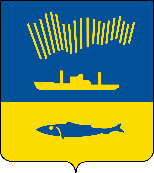 АДМИНИСТРАЦИЯ ГОРОДА МУРМАНСКАП О С Т А Н О В Л Е Н И Е 28.05.2019                                                                                                        № 1846 В соответствии со статьей 168 Жилищного кодекса Российской Федерации, Федеральным законом от 06.10.2003 № 131-ФЗ «Об общих принципах организации местного самоуправления в Российской Федерации», Законом Мурманской области от 24.06.2013 № 1631-01-ЗМО «О региональной программе капитального ремонта общего имущества в многоквартирных домах, расположенных на территории Мурманской области», постановлением Правительства Мурманской области от 31.03.2014 № 168-ПП «Об утверждении региональной программы капитального ремонта общего имущества в многоквартирных домах, расположенных на территории Мурманской области, на 2014 – 2043 годы», Уставом муниципального образования город Мурманск  п о с т а н о в л я ю: 1. Внести изменения в приложение к постановлению администрации города Мурманска от 19.09.2017 № 3062 «Об утверждении краткосрочного плана реализации региональной программы капитального ремонта общего имущества в многоквартирных домах, расположенных на территории Мурманской области, на 2014 – 2043 годы муниципальным образованием город Мурманск на 2017 - 2019 годы» (в ред. постановлений от 07.11.2017 № 3534, 
от 05.12.2017 № 3874, от 19.06.2018 № 1835, от 06.08.2018 № 2503, 
от 27.09.2018 № 3333, от 15.10.2018 № 3573, от 08.11.2018 № 3855, 
от 23.11.2018 № 4047, от 28.11.2018 № 4088, от 27.03.2019 № 1114, 
от 15.05.2019 № 1666), изложив его в новой редакции согласно приложению к настоящему постановлению.2. Отделу информационно-технического обеспечения и защиты информации администрации города Мурманска (Кузьмин А.Н.) разместить настоящее постановление с приложением на официальном сайте администрации города Мурманска в сети Интернет.3. Редакции газеты «Вечерний Мурманск» (Хабаров В.А.) опубликовать настоящее постановление с приложением.4. Настоящее постановление вступает в силу со дня подписания.5. Контроль за выполнением настоящего постановления возложить на заместителя главы администрации города Мурманска Доцник В.А. Временно исполняющий полномочияглавы администрации города Мурманска               			                                      А.Г. Лыженков